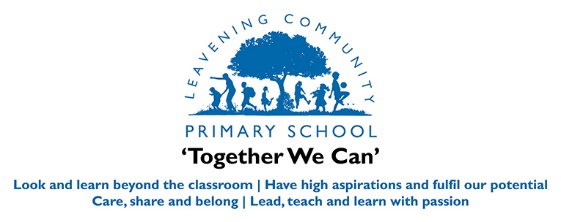 Year: CY4KS1 FRENCH  Medium Term PlanTerm: Spring A  (40 mins Bi-weekly)Weather; Seasons; Months; Numbers and colours. Subject: FRENCHFor our KS1 pupils, the 3 most important qualities of the curriculum are:Personal Development skills such as kindness, compassion, learning to care and share, respect and tolerance.Making connections within their learning.Problem SolvingThese characteristics of learning will form a golden thread through our curriculum. We will be able to identify opportunities in each subject area each half term of how these skills are promoted and developed.Subject: FRENCHFor our KS1 pupils, the 3 most important qualities of the curriculum are:Personal Development skills such as kindness, compassion, learning to care and share, respect and tolerance.Making connections within their learning.Problem SolvingThese characteristics of learning will form a golden thread through our curriculum. We will be able to identify opportunities in each subject area each half term of how these skills are promoted and developed.Key Vocabulary: 1 – 12 French numbersFrench Days of the Week - RevisionFrench monthsColours - RevisionIl pleutIl neigeIl y a des nuagesIl fait froidIl fait chaudIl y a du soleilIl y a du ventKey Questions: Quel temps fait-il?Quelle couleur?Tu aimes le …?Quand?Resources:Various powerpoints/ flashcardsWorksheetsgames linked to numbers/ coloursSong backing tracksCross-curricular links:PSHEMusicArtProgression of Skills KS1LISTENINGListen attentively to the spoken language.Understand simple greetings and give a simple response.Complete a sequence of numbers, day of the week, month.Show understanding by joining in.Finding objects of different colours.Answering questions about the weather.SPEAKINGShow understanding by joining in and responding – eg Quel temps fait il?  Il pleut etc.Greet others in FrenchDevelop pronunciation of numbers 1 -10 (Yr 1/2 ) 1 – 20 (yr2 HAP)Count out loud in FrenchYear 2 may ask some questions.Recite months to given melodies.Name types of weather.Name colours.Explore patterns and sounds of language through songs and rhymes.READINGRecognise simple French words on a flashcard with some prompts.Match words to weather/ months in French.WRITINGCopy single French words (yr1)Choose single French words from a selection to match an image or an English word (yr2).Progression of Skills KS1LISTENINGListen attentively to the spoken language.Understand simple greetings and give a simple response.Complete a sequence of numbers, day of the week, month.Show understanding by joining in.Finding objects of different colours.Answering questions about the weather.SPEAKINGShow understanding by joining in and responding – eg Quel temps fait il?  Il pleut etc.Greet others in FrenchDevelop pronunciation of numbers 1 -10 (Yr 1/2 ) 1 – 20 (yr2 HAP)Count out loud in FrenchYear 2 may ask some questions.Recite months to given melodies.Name types of weather.Name colours.Explore patterns and sounds of language through songs and rhymes.READINGRecognise simple French words on a flashcard with some prompts.Match words to weather/ months in French.WRITINGCopy single French words (yr1)Choose single French words from a selection to match an image or an English word (yr2).Progression of Skills KS1LISTENINGListen attentively to the spoken language.Understand simple greetings and give a simple response.Complete a sequence of numbers, day of the week, month.Show understanding by joining in.Finding objects of different colours.Answering questions about the weather.SPEAKINGShow understanding by joining in and responding – eg Quel temps fait il?  Il pleut etc.Greet others in FrenchDevelop pronunciation of numbers 1 -10 (Yr 1/2 ) 1 – 20 (yr2 HAP)Count out loud in FrenchYear 2 may ask some questions.Recite months to given melodies.Name types of weather.Name colours.Explore patterns and sounds of language through songs and rhymes.READINGRecognise simple French words on a flashcard with some prompts.Match words to weather/ months in French.WRITINGCopy single French words (yr1)Choose single French words from a selection to match an image or an English word (yr2).Progression of Skills KS1LISTENINGListen attentively to the spoken language.Understand simple greetings and give a simple response.Complete a sequence of numbers, day of the week, month.Show understanding by joining in.Finding objects of different colours.Answering questions about the weather.SPEAKINGShow understanding by joining in and responding – eg Quel temps fait il?  Il pleut etc.Greet others in FrenchDevelop pronunciation of numbers 1 -10 (Yr 1/2 ) 1 – 20 (yr2 HAP)Count out loud in FrenchYear 2 may ask some questions.Recite months to given melodies.Name types of weather.Name colours.Explore patterns and sounds of language through songs and rhymes.READINGRecognise simple French words on a flashcard with some prompts.Match words to weather/ months in French.WRITINGCopy single French words (yr1)Choose single French words from a selection to match an image or an English word (yr2).Planned Learning Experiences: Planned Learning Experiences: Assessment Opportunities and Learning Outcomes: Assessment Opportunities and Learning Outcomes: Session 1 6/01/23Session 1 6/01/23Learning Objective: To practise saying and reading the months of the year in French.Sing les mois in French.PPT to learn the months in French- speaking and readingOrder the months reading task – worksheet (y2 practise writing the months)Learning Objective: To practise saying and reading the months of the year in French.Sing les mois in French.PPT to learn the months in French- speaking and readingOrder the months reading task – worksheet (y2 practise writing the months)I can say the months of the year in French.I can read the months in French with prompts.I feel confident to use French words.I can order the months in French.I can write the months in French (year 2)I can count the months 1 -12.I can say the months of the year in French.I can read the months in French with prompts.I feel confident to use French words.I can order the months in French.I can write the months in French (year 2)I can count the months 1 -12.13/01/23 MUSIC13/01/23 MUSICSession 2 20/01/23Session 2 20/01/23Learning Objective: To recall the months and numbers in French.  To learn weather words in French.Sing les mois in French Months game with beanbag.Numbers 1 -12 and using months – which month is missing?Introduce to weather.Listen to the weather that I say, then draw it on worksheet.Year 2 then choose the words to match the weather from word box.Learning Objective: To recall the months and numbers in French.  To learn weather words in French.Sing les mois in French Months game with beanbag.Numbers 1 -12 and using months – which month is missing?Introduce to weather.Listen to the weather that I say, then draw it on worksheet.Year 2 then choose the words to match the weather from word box.I can recall the months in French.I can read the months and recognise missing words in a sequence.I can count 12 in FrenchI can say the months in French to play a game.I can say types of weather in French.I can recognise weather words in French when listening.I can recall the months in French.I can read the months and recognise missing words in a sequence.I can count 12 in FrenchI can say the months in French to play a game.I can say types of weather in French.I can recognise weather words in French when listening.27/01/23 MUSIC27/01/23 MUSICSession 3 3/02/23 Session 3 3/02/23 Learning Objective: To practise recognising months and weather in French when reading and develop writing skills.Sing les mois Recall types of weather using flashcards/ powerpoint.  Drawing game?Months wheel worksheet with weather pictures – create display.Learning Objective: To practise recognising months and weather in French when reading and develop writing skills.Sing les mois Recall types of weather using flashcards/ powerpoint.  Drawing game?Months wheel worksheet with weather pictures – create display.I can remember the months in French.I can recall types of weather in French.I can match different types of weather to different months of the year.I can recognise words for months in French when reading.I can match words to types of weather in French (yr 1)I can remember the months in French.I can recall types of weather in French.I can match different types of weather to different months of the year.I can recognise words for months in French when reading.I can match words to types of weather in French (yr 1)10/02/23 MUSIC 10/02/23 MUSIC February HALF TERMFebruary HALF TERMFebruary HALF TERMFebruary HALF TERM